PREFEITURA MUNICIPAL DE CARATINGA/MG - Extrato de Resultado – Pregão Presencial Registro de Preço 093/2017, Objeto: Aquisição de equipamentos de informática, para atender as diversas Secretarias Municipais. Vencedores com menor preço por item: GOMES & GARCIA INFORMÁTICA LTDA – EPP - Item 02. Valor global final: 15.345,00 (quinze mil e trezentos e quarenta e cinco reais); MEDFEN MATERIAIS E EQUIPAMENTOS LTDA – ME – Itens 01, 03, 04, 07, 08, 09 e 10. Valor global final: R$ 66.916,00 (sessenta e seis mil e novecentos e dezesseis reais); SOUZA E SANTOS SOLUÇÕES EM TECNOLOGIA LTDA – Item 05. Valor global final: R$ 570,00 (quinhentos e setenta reais); TARGET TECNOLOGIA E INFORMÁTICA EIRELI – ME – Item 6. Valor global final: R$ 280,00 (duzentos e oitenta reais). Caratinga/MG, 30 de outubro de 2017. Bruno César Veríssimo Gomes – Pregoeiro.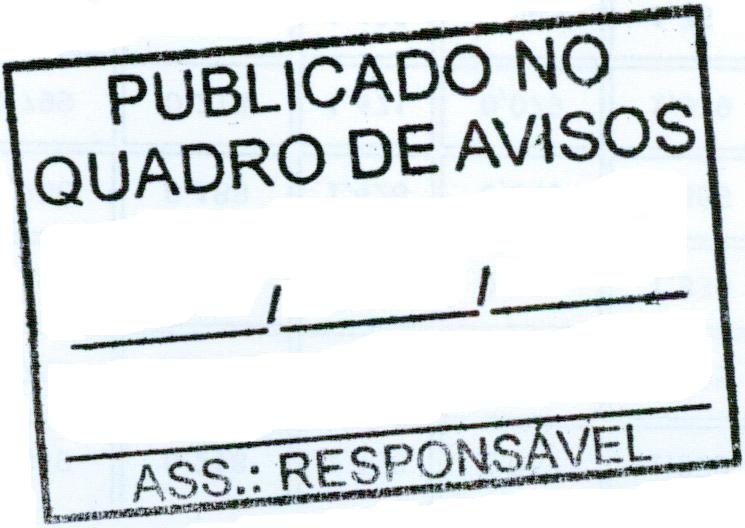 